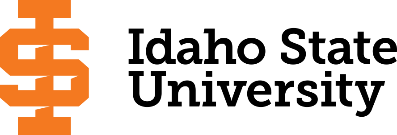     BA, Global Studies – Spanish Language, Literature and Culture Concentration						Page 2                                                                                                                                                     Course Subject and TitleCr. Min. Grade*GE, UU or UM**Sem. Offered**Sem. OfferedPrerequisitePrerequisiteCo-RequisiteSemester OneSemester OneSemester OneSemester OneSemester OneSemester OneSemester OneSemester OneSemester OneGE Objective 1: ENGL 1101 Writing and Rhetoric I3C-GEGEAppropriate placement scoreGE Objective 4: LANG 11014GEGEGE Objective 43GEGEGE Objective 3: (Math 1123 recommended)3GEGEFree Electives2                                                                                            Total15Semester TwoSemester TwoSemester TwoSemester TwoSemester TwoSemester TwoSemester TwoSemester TwoSemester TwoGE Objective 1: ENGL 1102 Writing and Rhetoric II3C-GEGEENGL 1101 or equivalentLANG 11024LANG 1101GE Objective 5 with lab4GEGEGE Objective 63GEGEGLBL 2200: Simulation1F,SF,S                                                                                            Total15Semester ThreeSemester ThreeSemester ThreeSemester ThreeSemester ThreeSemester ThreeSemester ThreeSemester ThreeSemester ThreeGE Objective 63GEGEGE Objective 2: COMM 1101: Fund. Oral Communication3GEGEF,SF,SGE Objective 9: LANG 22014GEGELANG 1102GE Objective 53GEGEFree Electives2                                                                                             Total15Semester FourSemester FourSemester FourSemester FourSemester FourSemester FourSemester FourSemester FourSemester FourLANG 22024LANG 2201GE Objective 7 or 83GEGEPOLS 2221: Introduction to International Relations3F,SF,SFree Electives 5                                                                                             Total15Semester FiveSemester FiveSemester FiveSemester FiveSemester FiveSemester FiveSemester FiveSemester FiveSemester FiveSpanish Concentration6Free Electives9                                                                                              Total15Semester SixSemester SixSemester SixSemester SixSemester SixSemester SixSemester SixSemester SixSemester SixSpanish Concentration (Upper Division courses)6Upper Division Free Electives9UUUU                                                                                              Total15Semester SevenSemester SevenSemester SevenSemester SevenSemester SevenSemester SevenSemester SevenSemester SevenSemester SevenGLBL 4400: Simulation1UMUMF,SF,SMajor Electives6UMUMUpper Division Free Electives6UUUUFree Electives2                                                                                              Total                                        15Semester Eight   Semester Eight   Semester Eight   Semester Eight   Semester Eight   Semester Eight   Semester Eight   Semester Eight   Semester Eight   GLBL 4493: Senior Thesis4F,SF,SMajor Electives (upper Division 4UMUMSpanish Concentration (Upper Division courses)6UUUUFree Electives1                                                                                              Total                                              14*GE=General Education Objective, UU=Upper Division University, UM= Upper Division Major**See Course Schedule section of Course Policies page in the e-catalog (or input F, S, Su, etc.)*GE=General Education Objective, UU=Upper Division University, UM= Upper Division Major**See Course Schedule section of Course Policies page in the e-catalog (or input F, S, Su, etc.)*GE=General Education Objective, UU=Upper Division University, UM= Upper Division Major**See Course Schedule section of Course Policies page in the e-catalog (or input F, S, Su, etc.)*GE=General Education Objective, UU=Upper Division University, UM= Upper Division Major**See Course Schedule section of Course Policies page in the e-catalog (or input F, S, Su, etc.)*GE=General Education Objective, UU=Upper Division University, UM= Upper Division Major**See Course Schedule section of Course Policies page in the e-catalog (or input F, S, Su, etc.)*GE=General Education Objective, UU=Upper Division University, UM= Upper Division Major**See Course Schedule section of Course Policies page in the e-catalog (or input F, S, Su, etc.)*GE=General Education Objective, UU=Upper Division University, UM= Upper Division Major**See Course Schedule section of Course Policies page in the e-catalog (or input F, S, Su, etc.)*GE=General Education Objective, UU=Upper Division University, UM= Upper Division Major**See Course Schedule section of Course Policies page in the e-catalog (or input F, S, Su, etc.)*GE=General Education Objective, UU=Upper Division University, UM= Upper Division Major**See Course Schedule section of Course Policies page in the e-catalog (or input F, S, Su, etc.)2019-2020 Major RequirementsCRGENERAL EDUCATION OBJECTIVESSatisfy Objectives 1,2,3,4,5,6 (7 or 8) and 9GENERAL EDUCATION OBJECTIVESSatisfy Objectives 1,2,3,4,5,6 (7 or 8) and 9GENERAL EDUCATION OBJECTIVESSatisfy Objectives 1,2,3,4,5,6 (7 or 8) and 9GENERAL EDUCATION OBJECTIVESSatisfy Objectives 1,2,3,4,5,6 (7 or 8) and 936  cr. min36  cr. minMAJOR REQUIREMENTS451. Written English  (6 cr. min)                                ENGL 11011. Written English  (6 cr. min)                                ENGL 11011. Written English  (6 cr. min)                                ENGL 11011. Written English  (6 cr. min)                                ENGL 110133Spanish Foreign Language Requirement (8 credits counted in GE)8                                                                                    ENGL 1102                                                                                    ENGL 1102                                                                                    ENGL 1102                                                                                    ENGL 110233Required Courses92. Spoken English   (3 cr. min)                               COMM 11012. Spoken English   (3 cr. min)                               COMM 11012. Spoken English   (3 cr. min)                               COMM 11012. Spoken English   (3 cr. min)                               COMM 110133GLBL 2200: Simulation13. Mathematics      (3 cr. min) Recommended by Dept   Math 11233. Mathematics      (3 cr. min) Recommended by Dept   Math 11233. Mathematics      (3 cr. min) Recommended by Dept   Math 11233. Mathematics      (3 cr. min) Recommended by Dept   Math 112333GLBL 4400: Simulation14. Humanities, Fine Arts, Foreign Lang.    (2 courses; 2 categories; 6 cr. min)4. Humanities, Fine Arts, Foreign Lang.    (2 courses; 2 categories; 6 cr. min)4. Humanities, Fine Arts, Foreign Lang.    (2 courses; 2 categories; 6 cr. min)4. Humanities, Fine Arts, Foreign Lang.    (2 courses; 2 categories; 6 cr. min)4. Humanities, Fine Arts, Foreign Lang.    (2 courses; 2 categories; 6 cr. min)4. Humanities, Fine Arts, Foreign Lang.    (2 courses; 2 categories; 6 cr. min)GLBL 4493: Senior Thesis4SPAN 1101SPAN 1101SPAN 1101SPAN 110144POLS 2221: Introduction to International Relations3Spanish Language, Literature and Culture Concentration                                                   (18 cr. to be selected from the following list and no more than 12 can be taken from any one department’s offerings)185. Natural Sciences         (2 lectures-different course prefixes, 1 lab; 7 cr. min)5. Natural Sciences         (2 lectures-different course prefixes, 1 lab; 7 cr. min)5. Natural Sciences         (2 lectures-different course prefixes, 1 lab; 7 cr. min)5. Natural Sciences         (2 lectures-different course prefixes, 1 lab; 7 cr. min)5. Natural Sciences         (2 lectures-different course prefixes, 1 lab; 7 cr. min)5. Natural Sciences         (2 lectures-different course prefixes, 1 lab; 7 cr. min)Spanish Language, Literature and Culture Concentration                                                   (18 cr. to be selected from the following list and no more than 12 can be taken from any one department’s offerings)18Spanish Language, Literature and Culture Concentration                                                   (18 cr. to be selected from the following list and no more than 12 can be taken from any one department’s offerings)18CMLT 2207: Contemporary European Culture (satisfies GE Objective 9)3HIST 2251: Latin America (satisfies GE Objective 9)36. Behavioral and Social Science        (2 courses-different prefixes; 6 cr. min)6. Behavioral and Social Science        (2 courses-different prefixes; 6 cr. min)6. Behavioral and Social Science        (2 courses-different prefixes; 6 cr. min)6. Behavioral and Social Science        (2 courses-different prefixes; 6 cr. min)6. Behavioral and Social Science        (2 courses-different prefixes; 6 cr. min)6. Behavioral and Social Science        (2 courses-different prefixes; 6 cr. min)SPAN 3301 & 3302: Spanish Conversation and Composition 1 & 26SPAN 3341 & 3342: Survey of Spanish Literature and Civilization 1 & 26SPAN 3381: Hispanic Current Affairs3One Course from EITHER Objective 7 OR  8                    (1course;  3 cr. min)One Course from EITHER Objective 7 OR  8                    (1course;  3 cr. min)One Course from EITHER Objective 7 OR  8                    (1course;  3 cr. min)One Course from EITHER Objective 7 OR  8                    (1course;  3 cr. min)One Course from EITHER Objective 7 OR  8                    (1course;  3 cr. min)One Course from EITHER Objective 7 OR  8                    (1course;  3 cr. min)SPAN 4400: Spanish Advanced Grammar37. Critical Thinking7. Critical Thinking7. Critical Thinking7. Critical ThinkingSPAN 4470: Readings in Spanish28. Information Literacy   8. Information Literacy   8. Information Literacy   8. Information Literacy   SPAN 4480: Independent Studies in Spanish39. Cultural Diversity                                                             (1 course;  3 cr. min)9. Cultural Diversity                                                             (1 course;  3 cr. min)9. Cultural Diversity                                                             (1 course;  3 cr. min)9. Cultural Diversity                                                             (1 course;  3 cr. min)9. Cultural Diversity                                                             (1 course;  3 cr. min)9. Cultural Diversity                                                             (1 course;  3 cr. min)SPAN 4490: Spanish Senior Seminar3SPAN 2201SPAN 2201SPAN 2201SPAN 220144POLS 4432: Comparative Politics Change and Political Order3General Education Elective to reach 36 cr. min.                        (if necessary)General Education Elective to reach 36 cr. min.                        (if necessary)General Education Elective to reach 36 cr. min.                        (if necessary)General Education Elective to reach 36 cr. min.                        (if necessary)General Education Elective to reach 36 cr. min.                        (if necessary)General Education Elective to reach 36 cr. min.                        (if necessary)POLS 4433: Politics of Developing Nations3POLS 4435: Topics in National and Regional Studies3                                                                                                  Total GE                                                                                                  Total GE                                                                                                  Total GE                                                                                                  Total GE3939Undergraduate Catalog and GE Objectives by Catalog Year http://coursecat.isu.edu/undergraduate/programs/Undergraduate Catalog and GE Objectives by Catalog Year http://coursecat.isu.edu/undergraduate/programs/Undergraduate Catalog and GE Objectives by Catalog Year http://coursecat.isu.edu/undergraduate/programs/Undergraduate Catalog and GE Objectives by Catalog Year http://coursecat.isu.edu/undergraduate/programs/Undergraduate Catalog and GE Objectives by Catalog Year http://coursecat.isu.edu/undergraduate/programs/Undergraduate Catalog and GE Objectives by Catalog Year http://coursecat.isu.edu/undergraduate/programs/MAP Credit SummaryMAP Credit SummaryMAP Credit SummaryMAP Credit SummaryCRCRMajor Major Major Major 4545General Education General Education General Education General Education 3939Major Electives (Select from area of concentration and/or from courses below)10Upper Division Free Electives to reach 36 creditsUpper Division Free Electives to reach 36 creditsUpper Division Free Electives to reach 36 creditsUpper Division Free Electives to reach 36 credits1515Business: FIN 4475: International Corporate Finance;                                                                     MGT 4465: International Business;                               MKTG 4465: Globalized MarketsBusiness: FIN 4475: International Corporate Finance;                                                                     MGT 4465: International Business;                               MKTG 4465: Globalized MarketsFree Electives to reach 120 creditsFree Electives to reach 120 creditsFree Electives to reach 120 creditsFree Electives to reach 120 credits2121Business: FIN 4475: International Corporate Finance;                                                                     MGT 4465: International Business;                               MKTG 4465: Globalized MarketsBusiness: FIN 4475: International Corporate Finance;                                                                     MGT 4465: International Business;                               MKTG 4465: Globalized Markets                                                                                     TOTAL                                                                                     TOTAL                                                                                     TOTAL                                                                                     TOTAL120120English:  ENGL 4455/CMLT 4415: Studies in National Literatures;                                           ENGL 4456: Comparative LiteratureEnglish:  ENGL 4455/CMLT 4415: Studies in National Literatures;                                           ENGL 4456: Comparative LiteratureHistory:  HIST 4435: History of Colonialism;                 HIST 4439: Women in World History; HIST 4443: Topics in European History;                        HIST 4445: Modern Ireland;                                        HIST 4478: History of EmpiresHistory:  HIST 4435: History of Colonialism;                 HIST 4439: Women in World History; HIST 4443: Topics in European History;                        HIST 4445: Modern Ireland;                                        HIST 4478: History of EmpiresGlobal Studies: GLBL 2200: Simulation;                                                                                           GLBL 2202: The World Today: Introduction to Global Issues;                                                       GLBL 2203: International Organizations Today: Conflict and Cooperation;                                                               GLBL 3300: Travel and Study Abroad;                           GLBL 3301: Seminar in Global Studies; GLBL 3348: European Union: Institutions & Global Impact; 3350: International Symposium;                                                         GLBL 3355: Global Governance: Superpowers and Globalization;  GLBL  3379 Environment and Geography;  GLBL 3380 Gender in Global Affairs;  GLBL 4400: Simulation; GLBL 4420: Global Health and Policy;  GLBL 4444 Senior Seminar;  GLBL 4466: Cultural Geography;                                            GLBL 4470: Independent Study;       GLBL 4480: International Parks and Protected Areas;           GLBL 4488 Global Tourism Geography;        2285/3385/4485: Internship  Global Studies: GLBL 2200: Simulation;                                                                                           GLBL 2202: The World Today: Introduction to Global Issues;                                                       GLBL 2203: International Organizations Today: Conflict and Cooperation;                                                               GLBL 3300: Travel and Study Abroad;                           GLBL 3301: Seminar in Global Studies; GLBL 3348: European Union: Institutions & Global Impact; 3350: International Symposium;                                                         GLBL 3355: Global Governance: Superpowers and Globalization;  GLBL  3379 Environment and Geography;  GLBL 3380 Gender in Global Affairs;  GLBL 4400: Simulation; GLBL 4420: Global Health and Policy;  GLBL 4444 Senior Seminar;  GLBL 4466: Cultural Geography;                                            GLBL 4470: Independent Study;       GLBL 4480: International Parks and Protected Areas;           GLBL 4488 Global Tourism Geography;        2285/3385/4485: Internship  Graduation Requirement Minimum Credit ChecklistGraduation Requirement Minimum Credit ChecklistGraduation Requirement Minimum Credit ChecklistConfirmedConfirmedConfirmedGlobal Studies: GLBL 2200: Simulation;                                                                                           GLBL 2202: The World Today: Introduction to Global Issues;                                                       GLBL 2203: International Organizations Today: Conflict and Cooperation;                                                               GLBL 3300: Travel and Study Abroad;                           GLBL 3301: Seminar in Global Studies; GLBL 3348: European Union: Institutions & Global Impact; 3350: International Symposium;                                                         GLBL 3355: Global Governance: Superpowers and Globalization;  GLBL  3379 Environment and Geography;  GLBL 3380 Gender in Global Affairs;  GLBL 4400: Simulation; GLBL 4420: Global Health and Policy;  GLBL 4444 Senior Seminar;  GLBL 4466: Cultural Geography;                                            GLBL 4470: Independent Study;       GLBL 4480: International Parks and Protected Areas;           GLBL 4488 Global Tourism Geography;        2285/3385/4485: Internship  Global Studies: GLBL 2200: Simulation;                                                                                           GLBL 2202: The World Today: Introduction to Global Issues;                                                       GLBL 2203: International Organizations Today: Conflict and Cooperation;                                                               GLBL 3300: Travel and Study Abroad;                           GLBL 3301: Seminar in Global Studies; GLBL 3348: European Union: Institutions & Global Impact; 3350: International Symposium;                                                         GLBL 3355: Global Governance: Superpowers and Globalization;  GLBL  3379 Environment and Geography;  GLBL 3380 Gender in Global Affairs;  GLBL 4400: Simulation; GLBL 4420: Global Health and Policy;  GLBL 4444 Senior Seminar;  GLBL 4466: Cultural Geography;                                            GLBL 4470: Independent Study;       GLBL 4480: International Parks and Protected Areas;           GLBL 4488 Global Tourism Geography;        2285/3385/4485: Internship  Minimum 36 cr. General Education Objectives (15 cr. AAS)Minimum 36 cr. General Education Objectives (15 cr. AAS)Minimum 36 cr. General Education Objectives (15 cr. AAS)XXXGlobal Studies: GLBL 2200: Simulation;                                                                                           GLBL 2202: The World Today: Introduction to Global Issues;                                                       GLBL 2203: International Organizations Today: Conflict and Cooperation;                                                               GLBL 3300: Travel and Study Abroad;                           GLBL 3301: Seminar in Global Studies; GLBL 3348: European Union: Institutions & Global Impact; 3350: International Symposium;                                                         GLBL 3355: Global Governance: Superpowers and Globalization;  GLBL  3379 Environment and Geography;  GLBL 3380 Gender in Global Affairs;  GLBL 4400: Simulation; GLBL 4420: Global Health and Policy;  GLBL 4444 Senior Seminar;  GLBL 4466: Cultural Geography;                                            GLBL 4470: Independent Study;       GLBL 4480: International Parks and Protected Areas;           GLBL 4488 Global Tourism Geography;        2285/3385/4485: Internship  Global Studies: GLBL 2200: Simulation;                                                                                           GLBL 2202: The World Today: Introduction to Global Issues;                                                       GLBL 2203: International Organizations Today: Conflict and Cooperation;                                                               GLBL 3300: Travel and Study Abroad;                           GLBL 3301: Seminar in Global Studies; GLBL 3348: European Union: Institutions & Global Impact; 3350: International Symposium;                                                         GLBL 3355: Global Governance: Superpowers and Globalization;  GLBL  3379 Environment and Geography;  GLBL 3380 Gender in Global Affairs;  GLBL 4400: Simulation; GLBL 4420: Global Health and Policy;  GLBL 4444 Senior Seminar;  GLBL 4466: Cultural Geography;                                            GLBL 4470: Independent Study;       GLBL 4480: International Parks and Protected Areas;           GLBL 4488 Global Tourism Geography;        2285/3385/4485: Internship  Minimum 15 cr. Upper Division in Major (0 cr.  Associate)Minimum 15 cr. Upper Division in Major (0 cr.  Associate)Minimum 15 cr. Upper Division in Major (0 cr.  Associate)XXGlobal Studies: GLBL 2200: Simulation;                                                                                           GLBL 2202: The World Today: Introduction to Global Issues;                                                       GLBL 2203: International Organizations Today: Conflict and Cooperation;                                                               GLBL 3300: Travel and Study Abroad;                           GLBL 3301: Seminar in Global Studies; GLBL 3348: European Union: Institutions & Global Impact; 3350: International Symposium;                                                         GLBL 3355: Global Governance: Superpowers and Globalization;  GLBL  3379 Environment and Geography;  GLBL 3380 Gender in Global Affairs;  GLBL 4400: Simulation; GLBL 4420: Global Health and Policy;  GLBL 4444 Senior Seminar;  GLBL 4466: Cultural Geography;                                            GLBL 4470: Independent Study;       GLBL 4480: International Parks and Protected Areas;           GLBL 4488 Global Tourism Geography;        2285/3385/4485: Internship  Global Studies: GLBL 2200: Simulation;                                                                                           GLBL 2202: The World Today: Introduction to Global Issues;                                                       GLBL 2203: International Organizations Today: Conflict and Cooperation;                                                               GLBL 3300: Travel and Study Abroad;                           GLBL 3301: Seminar in Global Studies; GLBL 3348: European Union: Institutions & Global Impact; 3350: International Symposium;                                                         GLBL 3355: Global Governance: Superpowers and Globalization;  GLBL  3379 Environment and Geography;  GLBL 3380 Gender in Global Affairs;  GLBL 4400: Simulation; GLBL 4420: Global Health and Policy;  GLBL 4444 Senior Seminar;  GLBL 4466: Cultural Geography;                                            GLBL 4470: Independent Study;       GLBL 4480: International Parks and Protected Areas;           GLBL 4488 Global Tourism Geography;        2285/3385/4485: Internship  Minimum 36 cr. Upper Division Overall (0 cr.  Associate)Minimum 36 cr. Upper Division Overall (0 cr.  Associate)Minimum 36 cr. Upper Division Overall (0 cr.  Associate)XXGlobal Studies: GLBL 2200: Simulation;                                                                                           GLBL 2202: The World Today: Introduction to Global Issues;                                                       GLBL 2203: International Organizations Today: Conflict and Cooperation;                                                               GLBL 3300: Travel and Study Abroad;                           GLBL 3301: Seminar in Global Studies; GLBL 3348: European Union: Institutions & Global Impact; 3350: International Symposium;                                                         GLBL 3355: Global Governance: Superpowers and Globalization;  GLBL  3379 Environment and Geography;  GLBL 3380 Gender in Global Affairs;  GLBL 4400: Simulation; GLBL 4420: Global Health and Policy;  GLBL 4444 Senior Seminar;  GLBL 4466: Cultural Geography;                                            GLBL 4470: Independent Study;       GLBL 4480: International Parks and Protected Areas;           GLBL 4488 Global Tourism Geography;        2285/3385/4485: Internship  Global Studies: GLBL 2200: Simulation;                                                                                           GLBL 2202: The World Today: Introduction to Global Issues;                                                       GLBL 2203: International Organizations Today: Conflict and Cooperation;                                                               GLBL 3300: Travel and Study Abroad;                           GLBL 3301: Seminar in Global Studies; GLBL 3348: European Union: Institutions & Global Impact; 3350: International Symposium;                                                         GLBL 3355: Global Governance: Superpowers and Globalization;  GLBL  3379 Environment and Geography;  GLBL 3380 Gender in Global Affairs;  GLBL 4400: Simulation; GLBL 4420: Global Health and Policy;  GLBL 4444 Senior Seminar;  GLBL 4466: Cultural Geography;                                            GLBL 4470: Independent Study;       GLBL 4480: International Parks and Protected Areas;           GLBL 4488 Global Tourism Geography;        2285/3385/4485: Internship  Minimum of 120 cr. Total (60 cr. Associate)Minimum of 120 cr. Total (60 cr. Associate)Minimum of 120 cr. Total (60 cr. Associate)XXGlobal Studies: GLBL 2200: Simulation;                                                                                           GLBL 2202: The World Today: Introduction to Global Issues;                                                       GLBL 2203: International Organizations Today: Conflict and Cooperation;                                                               GLBL 3300: Travel and Study Abroad;                           GLBL 3301: Seminar in Global Studies; GLBL 3348: European Union: Institutions & Global Impact; 3350: International Symposium;                                                         GLBL 3355: Global Governance: Superpowers and Globalization;  GLBL  3379 Environment and Geography;  GLBL 3380 Gender in Global Affairs;  GLBL 4400: Simulation; GLBL 4420: Global Health and Policy;  GLBL 4444 Senior Seminar;  GLBL 4466: Cultural Geography;                                            GLBL 4470: Independent Study;       GLBL 4480: International Parks and Protected Areas;           GLBL 4488 Global Tourism Geography;        2285/3385/4485: Internship  Global Studies: GLBL 2200: Simulation;                                                                                           GLBL 2202: The World Today: Introduction to Global Issues;                                                       GLBL 2203: International Organizations Today: Conflict and Cooperation;                                                               GLBL 3300: Travel and Study Abroad;                           GLBL 3301: Seminar in Global Studies; GLBL 3348: European Union: Institutions & Global Impact; 3350: International Symposium;                                                         GLBL 3355: Global Governance: Superpowers and Globalization;  GLBL  3379 Environment and Geography;  GLBL 3380 Gender in Global Affairs;  GLBL 4400: Simulation; GLBL 4420: Global Health and Policy;  GLBL 4444 Senior Seminar;  GLBL 4466: Cultural Geography;                                            GLBL 4470: Independent Study;       GLBL 4480: International Parks and Protected Areas;           GLBL 4488 Global Tourism Geography;        2285/3385/4485: Internship  Global Studies: GLBL 2200: Simulation;                                                                                           GLBL 2202: The World Today: Introduction to Global Issues;                                                       GLBL 2203: International Organizations Today: Conflict and Cooperation;                                                               GLBL 3300: Travel and Study Abroad;                           GLBL 3301: Seminar in Global Studies; GLBL 3348: European Union: Institutions & Global Impact; 3350: International Symposium;                                                         GLBL 3355: Global Governance: Superpowers and Globalization;  GLBL  3379 Environment and Geography;  GLBL 3380 Gender in Global Affairs;  GLBL 4400: Simulation; GLBL 4420: Global Health and Policy;  GLBL 4444 Senior Seminar;  GLBL 4466: Cultural Geography;                                            GLBL 4470: Independent Study;       GLBL 4480: International Parks and Protected Areas;           GLBL 4488 Global Tourism Geography;        2285/3385/4485: Internship  Global Studies: GLBL 2200: Simulation;                                                                                           GLBL 2202: The World Today: Introduction to Global Issues;                                                       GLBL 2203: International Organizations Today: Conflict and Cooperation;                                                               GLBL 3300: Travel and Study Abroad;                           GLBL 3301: Seminar in Global Studies; GLBL 3348: European Union: Institutions & Global Impact; 3350: International Symposium;                                                         GLBL 3355: Global Governance: Superpowers and Globalization;  GLBL  3379 Environment and Geography;  GLBL 3380 Gender in Global Affairs;  GLBL 4400: Simulation; GLBL 4420: Global Health and Policy;  GLBL 4444 Senior Seminar;  GLBL 4466: Cultural Geography;                                            GLBL 4470: Independent Study;       GLBL 4480: International Parks and Protected Areas;           GLBL 4488 Global Tourism Geography;        2285/3385/4485: Internship  MAP Completion Status (for internal use only)MAP Completion Status (for internal use only)MAP Completion Status (for internal use only)MAP Completion Status (for internal use only)MAP Completion Status (for internal use only)MAP Completion Status (for internal use only)Political Science:  POLS 4492: Seminar  Political Science:  POLS 4492: Seminar  DateDateDateDateDateSociology:  SOC 3330: Sociology of Health and Illness;                                                                  SOC 3368: The Sociology of Religion;                      SOC 4462: Power Class and PrestigeSociology:  SOC 3330: Sociology of Health and Illness;                                                                  SOC 3368: The Sociology of Religion;                      SOC 4462: Power Class and PrestigeAdvising NotesAdvising NotesCAA or COT:1.28.2020kf,jh1.28.2020kf,jh1.28.2020kf,jh1.28.2020kf,jh1.28.2020kf,jhGLBL 2200 and IS 4400 may each be repeated once.GLBL 2200 and IS 4400 may each be repeated once.GLBL 2202 is a major elective that also satisfies GE Obj. 9.GLBL 2202 is a major elective that also satisfies GE Obj. 9.Complete College American Momentum YearMath and English course in first year-Specific GE MATH course identified9 credits in the Major area in first year15 credits each semester (or 30 in academic year)Milestone coursesComplete College American Momentum YearMath and English course in first year-Specific GE MATH course identified9 credits in the Major area in first year15 credits each semester (or 30 in academic year)Milestone coursesComplete College American Momentum YearMath and English course in first year-Specific GE MATH course identified9 credits in the Major area in first year15 credits each semester (or 30 in academic year)Milestone coursesComplete College American Momentum YearMath and English course in first year-Specific GE MATH course identified9 credits in the Major area in first year15 credits each semester (or 30 in academic year)Milestone coursesComplete College American Momentum YearMath and English course in first year-Specific GE MATH course identified9 credits in the Major area in first year15 credits each semester (or 30 in academic year)Milestone coursesComplete College American Momentum YearMath and English course in first year-Specific GE MATH course identified9 credits in the Major area in first year15 credits each semester (or 30 in academic year)Milestone coursesGLBL 2203 is a major elective and partially satisfies GE Obj. 6.GLBL 2203 is a major elective and partially satisfies GE Obj. 6.Complete College American Momentum YearMath and English course in first year-Specific GE MATH course identified9 credits in the Major area in first year15 credits each semester (or 30 in academic year)Milestone coursesComplete College American Momentum YearMath and English course in first year-Specific GE MATH course identified9 credits in the Major area in first year15 credits each semester (or 30 in academic year)Milestone coursesComplete College American Momentum YearMath and English course in first year-Specific GE MATH course identified9 credits in the Major area in first year15 credits each semester (or 30 in academic year)Milestone coursesComplete College American Momentum YearMath and English course in first year-Specific GE MATH course identified9 credits in the Major area in first year15 credits each semester (or 30 in academic year)Milestone coursesComplete College American Momentum YearMath and English course in first year-Specific GE MATH course identified9 credits in the Major area in first year15 credits each semester (or 30 in academic year)Milestone coursesComplete College American Momentum YearMath and English course in first year-Specific GE MATH course identified9 credits in the Major area in first year15 credits each semester (or 30 in academic year)Milestone coursesECON 2201 and 2202 are required prerequisites for ECON major electives.ECON 2201 and 2202 are required prerequisites for ECON major electives.Complete College American Momentum YearMath and English course in first year-Specific GE MATH course identified9 credits in the Major area in first year15 credits each semester (or 30 in academic year)Milestone coursesComplete College American Momentum YearMath and English course in first year-Specific GE MATH course identified9 credits in the Major area in first year15 credits each semester (or 30 in academic year)Milestone coursesComplete College American Momentum YearMath and English course in first year-Specific GE MATH course identified9 credits in the Major area in first year15 credits each semester (or 30 in academic year)Milestone coursesComplete College American Momentum YearMath and English course in first year-Specific GE MATH course identified9 credits in the Major area in first year15 credits each semester (or 30 in academic year)Milestone coursesComplete College American Momentum YearMath and English course in first year-Specific GE MATH course identified9 credits in the Major area in first year15 credits each semester (or 30 in academic year)Milestone coursesComplete College American Momentum YearMath and English course in first year-Specific GE MATH course identified9 credits in the Major area in first year15 credits each semester (or 30 in academic year)Milestone coursesComplete College American Momentum YearMath and English course in first year-Specific GE MATH course identified9 credits in the Major area in first year15 credits each semester (or 30 in academic year)Milestone coursesComplete College American Momentum YearMath and English course in first year-Specific GE MATH course identified9 credits in the Major area in first year15 credits each semester (or 30 in academic year)Milestone coursesComplete College American Momentum YearMath and English course in first year-Specific GE MATH course identified9 credits in the Major area in first year15 credits each semester (or 30 in academic year)Milestone coursesComplete College American Momentum YearMath and English course in first year-Specific GE MATH course identified9 credits in the Major area in first year15 credits each semester (or 30 in academic year)Milestone coursesComplete College American Momentum YearMath and English course in first year-Specific GE MATH course identified9 credits in the Major area in first year15 credits each semester (or 30 in academic year)Milestone coursesComplete College American Momentum YearMath and English course in first year-Specific GE MATH course identified9 credits in the Major area in first year15 credits each semester (or 30 in academic year)Milestone courses                                                                            Form Revised 9.10.2019                                                                            Form Revised 9.10.2019                                                                            Form Revised 9.10.2019                                                                            Form Revised 9.10.2019                                                                            Form Revised 9.10.2019                                                                            Form Revised 9.10.2019